上海建桥学院课程教学进度计划表一、基本信息二、课程教学进度三、评价方式以及在总评成绩中的比例任课教师： 系主任核：              日期：2020.09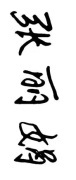 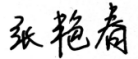 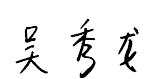 课程代码2025003课程名称英语视听说（3）课程学分2.0总学时32授课教师张艳春 吴秀龙教师邮箱20215@gench.edu.cn07024@gench.edu.cn上课班级20英本1-7班上课教室外国语学院414/314/319答疑时间时间：周五下午五/六节;周二上午五/六节             地点：外国语学院214，216电话： 38119173时间：周五下午五/六节;周二上午五/六节             地点：外国语学院214，216电话： 38119173时间：周五下午五/六节;周二上午五/六节             地点：外国语学院214，216电话： 38119173《高级英语视听综合教程》第一版，戴劲 马薇娜，上海外语教育出版社，2014《听力教程3》.施心远主编.上海外语教育出版社.2017《高级英语视听综合教程》第一版，戴劲 马薇娜，上海外语教育出版社，2014《听力教程3》.施心远主编.上海外语教育出版社.2017《高级英语视听综合教程》第一版，戴劲 马薇娜，上海外语教育出版社，2014《听力教程3》.施心远主编.上海外语教育出版社.2017参考资料1.《高级英语视听综合教程》教师用书，戴劲 马薇娜，上海外语教育出版社，20142.《听力教程3》（教师用书）施心远主编.上海外语教育出版社.20173.www.bbc.com/news4.www.npr.org5.www.ted.com1.《高级英语视听综合教程》教师用书，戴劲 马薇娜，上海外语教育出版社，20142.《听力教程3》（教师用书）施心远主编.上海外语教育出版社.20173.www.bbc.com/news4.www.npr.org5.www.ted.com1.《高级英语视听综合教程》教师用书，戴劲 马薇娜，上海外语教育出版社，20142.《听力教程3》（教师用书）施心远主编.上海外语教育出版社.20173.www.bbc.com/news4.www.npr.org5.www.ted.com周次教学内容教学方式作业1Course outline sharing +Unit 1边讲边练Vocabulary + TEM 4 Dictation专项训练2Unit 1 Homework Burden边讲边练Vocabulary + TEM 4 Dictation专项训练3Unit 2  边讲边练Vocabulary + TEM 4 Dictation专项训练4Unit 2 Ads in School边讲边练Vocabulary + TEM 4 Dictation专项训练5/ (国定假日)//6Unit 3 边讲边练Vocabulary + TEM 4 Dictation专项训练7Unit 3 Women in Science边讲边练Vocabulary + TEM 4 Dictation 专项训练8Unit 4边讲边练Vocabulary + TEM 4 Dictation 专项训练9Test 1 +TEM 4 专题练习边讲边练Vocabulary + TEM 4 Dictation专项训练10Unit 4 Women in Science边讲边练Vocabulary + TEM 4 Dictation 专项训练11Unit 5边讲边练Vocabulary + TEM 4 Dictation 专项训练12Unit 5 Best and Brightest边讲边练Vocabulary + TEM 4 Dictation 专项训练13Unit 6边讲边练Vocabulary + TEM 4 Dictation 专项训练14Unit 6 Women in College边讲边练Vocabulary + TEM 4 Dictation 专项训练15Unit 7边讲边练Vocabulary + TEM 4 Dictation 专项训练16Unit 7 Binge Drinking边讲边练Vocabulary + TEM 4 Dictation 专项训练17考试周复习考试18考试周复习考试总评构成（1+X）评价方式占比1期终闭卷考55%X1纸笔测试15%X2听写（课内单词听写+课后短文听写）15%X3Talk+实践小结+出勤15%